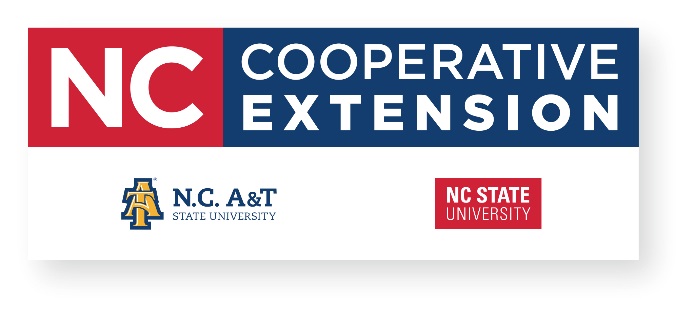 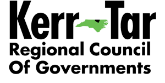 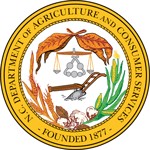 Visit NC Farms Mobile App SurveyPlease Print1. Farm Name _______________________________________________________________________________2. Contact Name _____________________________________________________________________________3. Title or Position ____________________________________________________________________________4. Phone ____________________________________________________________________________________5. Email ____________________________________________________________________________________6. Address __________________________________________________________________________________7. City/Town ________________________________________________________________________________8. County __________________________________________________________________________________ 9. State ____________________________________________________________________________________10. Zip ____________________________________________________________________________________11. Farm website address _____________________________________________________________________12. Social Media Presence_____ Facebook     _____ Instagram      _____ Pinterest     _____ Twitter     _____ Google+     _____ Other13. Year started farming ________14. Acres in Production (select one):_____ 5 acres or less_____ 6-10 acres_____ 11-15 acres_____ 16-20 acres _____ 21-30 acres_____ 31-50 acres_____ 51-75 acres._____ 76-100 acres  _____ 101 - 150 acres_____ 151-200 acres_____ 201-300 acres ____ 300+ acres15. FARM/EXPERIENCES/ATTRACTIONS: Agritourism offers an additional opportunity for farms to diversify their operation and create additional revenue streams. In this next section, to better understand your farm's agriculture contributions and all that your farm GROWS, RAISES, CATCHES and/or MAKES.____________________________________________________________________________________________________________________________________________________________________________________________________________________________________________________________________________________________________________________________________________________________________________________________________________________________________________________________________________________________________________________________________________________________________________________________________________16. SPECIAL EVENT SPACE: Please check all of the following items that apply to your farm._____ Birthday Parties_____ Wedding Venue_____ Chapel_____ Florist_____ On-Site Event Coordinator_____ Catering_____ Commercial Kitchen_____ Sound System_____ Dance Floor_____ Tent Rental_____ Table/Chair Rental_____ Liquor License_____ Electricity_____ Air Conditioning_____ Heating_____ School Groups_____ Youth/Church Groups_____ Tour Groups_____ Corporate Groups_____ Special Needs Groups17. (Continued) SPECIAL EVENT SPACE: Please check all of the following items that apply to your farm._____ Indoor Space_____ Outdoor Space_____ Parking18. (Continued) SPECIAL EVENT SPACE: If "Indoor Space", was checked in the previous question, please provide HOW MANY GUESTS CAN BE ACCOMMODATED IN THE FARM'S INDOOR SPACE?_____ 15 or less guests_____ 16 - 20 guests_____ 21 - 25 guests_____ 26 - 30 guests_____ 31 - 50 guests_____ 51 - 75 guests_____ 76 - 100 guests_____ 101 - 125 guests_____ 126 - 150 guests_____ over 150 guests19. (Continued) SPECIAL EVENT SPACE: If "Outdoor Space", was checked in the previous question, please provide HOW MANY GUESTS CAN BE ACCOMMODATED IN THE FARM'S OUTDOOR EVENT SPACE?_____ 25 guests_____ 35 guests_____ 45 guests_____ 50 guests_____ 75 guests_____ 100 guests____ 125 guests_____ 150 guests_____ 200 guests_____ 250 guests_____ 300 guests_____ over 300 gues20. DIRECT SALES: What type(s) of items does your farm offer guests?_______________________________________________________________________________________________________________________________________________________________________________________________________________________________________________________________________________________________________________________________________________________________________________________________________21. AMENITIES: What amenities does your farm offer to guests? (Amenities may include: restrooms; picnic areas, play areas, handicapped access, and on-site transportation to name a few) ________________________________________________________________________________________________________________________________________________________________________________________________________________________________________________________________________________________________________________________________________________________________________________________________________22. During which months will your farm be open for visitors? (Please check all that apply.)January  _____ February_____ March  ______April _____ May  _____June  _____ July 	    _____August 	    _____September_____October     ______ November ______ December ______23. Please share your farm's UNIQUE COMPELLING STORY in no more than three sentences. WHAT is your farm's purpose and WHY do you do it? Why would a potential visitor planning ayn itinerary choose your farm as a destination?__________________________________________________________________________________________________________________________________________________________________________________________________________________________________________________________________________________________________________________________________________________________________________________________________________________________________________________________________________________________________________24. To best promote your farm to tourism decision-makers, please provide more details about your farm's unique agritourism activities that may be important to understand if not already requested in previous questions of this survey. (Agritourism activities may include: Pick Your Own, Animals, or Tours to name a few)________________________________________________________________________________________________________________________________________________________________________________________________________________________________________________________________________________________________________________________________________________________________________________________________________25. For the experiences that you offer and the products that are grown, raised caught and made on the farm, does the farm have liability insurance?_____ Yes, for agritourism activities. _____ Yes, for value-added agriculture products._____ Yes, for both agritourism activities and value-added agriculture products._____ NoA sincere thank you is extended to our farming and agritourism communities for taking the time to complete this survey.Please return to your local Extension OfficeFranklin County			Granville County 			Person CountyExtension Center			Extension Center			Extension Center103 S. Bickett Blvd.			125 Oxford Outer Loop 			304 S. Morgan St., Rm. 123Louisburg, NC 27549			Oxford, NC 27565			Roxboro, NC 27573(919) 496-3344				(919) 603-1350				(336) 599-1195Warren County 				Vance CountyExtension Center			Extension Center158 Rafters Ln.				305 Young St.Warrenton, NC 27589			Henderson, NC 27536252) 257-5616				(252) 438-8188